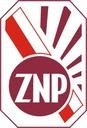 Bieżąca działalność związkowaLUTY 2018 r.– informacja nt. aktualnych zadań Oddziałów ZNPZapoznanie się z kolejnymi zmianami w Karcie Nauczyciela i przepisach wykonawczych  (załączniki nr 1 i 2)Od 1 września 2018 r. wchodzą w życie niektóre znowelizowane przepisy Karty Nauczyciela – zestawienie tych zmian przekazujemy w załączniku nr 1.W powyższym opracowaniu zawarto również zmiany wchodzące w życie w terminie późniejszym,                             a także niektóre zmiany do ustawy – Prawo oświatowe.W Dzienniku Ustaw (poz. 190) opublikowane zostało również rozporządzenie Ministra Zdrowia z dnia                                 19 stycznia 2018 r. w sprawie orzekania o potrzebie udzielenia nauczycielowi urlopu dla poratowania zdrowia.Rozporządzenie określa:zakres oraz tryb przeprowadzania badania lekarskiego w celu udzielenia urlopu                                            dla poratowania zdrowia,wzór skierowania na badanie lekarskie,wzór orzeczenia o potrzebie udzielenia nauczycielowi urlopu dla poratowania zdrowia. W załączniku nr 2 przekazujemy treść ww. rozporządzenia. Prosimy o zapoznanie się z jego treścią.Zakładowa organizacja związkowa podejmować będzie interwencje w indywidualnych sprawach pracowniczych swoich członków w razie stwierdzenia nieprawidłowości we wdrażaniu wyżej wymienionych przepisów.Zapoznanie się z wynikami badań dotyczącymi realizacji zajęć z zakresu pomocy psychologiczno-pedagogicznej w roku szkolnym 2017/2018 (załącznik nr 3)W związku z nowelizacją art. 42 ustawy Karty Nauczyciela od 1 września 2017 roku nauczycielom nie wolno przydzielać - w ramach zadań statutowych szkoły - zajęć z zakresu pomocy psychologiczno-pedagogicznej. Zajęcia te powinny być wliczane do pensum lub realizowane w ramach godzin ponadwymiarowych. Z uwagi na liczne sygnały o występujących nieprawidłowościach w zakresie przydzielania nauczycielom powyższych zajęć, Związek Nauczycielstwa Polskiego przeprowadził w listopadzie ubr. badanie ankietowe w celu zdiagnozowania skali problemu.Badanie przeprowadzono na terenie 13. Okręgów ZNP w przedszkolach, szkołach podstawowych                              i szkołach ponadgimnazjalnych. W załączonej prezentacji (załącznik nr 3) wskazano przepisy prawa regulujące zasady udzielania pomocy psychologiczno-pedagogicznej, zestawienie wyników przeprowadzonego badania ankietowego oraz kierunki działań rekomendowane przez Komisję Pedagogiczną ZG ZNP oraz Komisję Socjalną i Ochrony Pracy ZG ZNP.Prosimy o wykorzystanie załączonego materiału w bieżącej pracy związkowej.Zapoznanie się ze sprawozdaniem z wysokości średnich wynagrodzeń nauczycieli 19 lutego upływa termin przekazania regionalnej izbie obrachunkowej, dyrektorom szkół oraz związkom zawodowym sprawozdania z wysokości średnich wynagrodzeń nauczycieli na poszczególnych stopniach awansu zawodowego sporządzonego przez organ prowadzący będący jst.Monitorowanie zmian w sieci szkół28 lutego upływa termin podjęcia przez jst uchwał o zamiarze likwidacji szkół i przedszkoli. Organizacja związkowa powinna badać takie uchwały pod kątem zabezpieczenia interesów pracowniczych.Negocjowanie pensum pedagogów, psychologów, logopedów, terapeutów pedagogicznych, doradców zawodowychW związku z określeniem w Karcie Nauczyciela tygodniowego obowiązkowego wymiaru godzin zajęć dla nauczycieli pedagogów, psychologów, logopedów, terapeutów pedagogicznych, doradców zawodowych –  z wyjątkiem nauczycieli zatrudnionych w poradniach psychologiczno-pedagogicznych –   w wymiarze do 22 godzin, zmianie ulec mogą uchwały jst w sprawie tego pensum. Jeśli na terenie działania oddziału ZNP planowana jest zmiana uchwały,  oddział ZNP powinien dążyć do przyjęcia zapisów najbardziej korzystnych dla nauczycieli (tj. jak najniższego wymiaru pensum z zastrzeżeniem, że nie może być wyższe niż 22).W kolejnej informacji  przypomnimy o obowiązkach związanych z opiniowaniem arkuszy organizacji szkoły i ponowimy wcześniej przekazane materiały dotyczące tego opiniowania. Krzysztof BaszczyńskiWiceprezes ZG ZNPWarszawa, luty 2018 r.